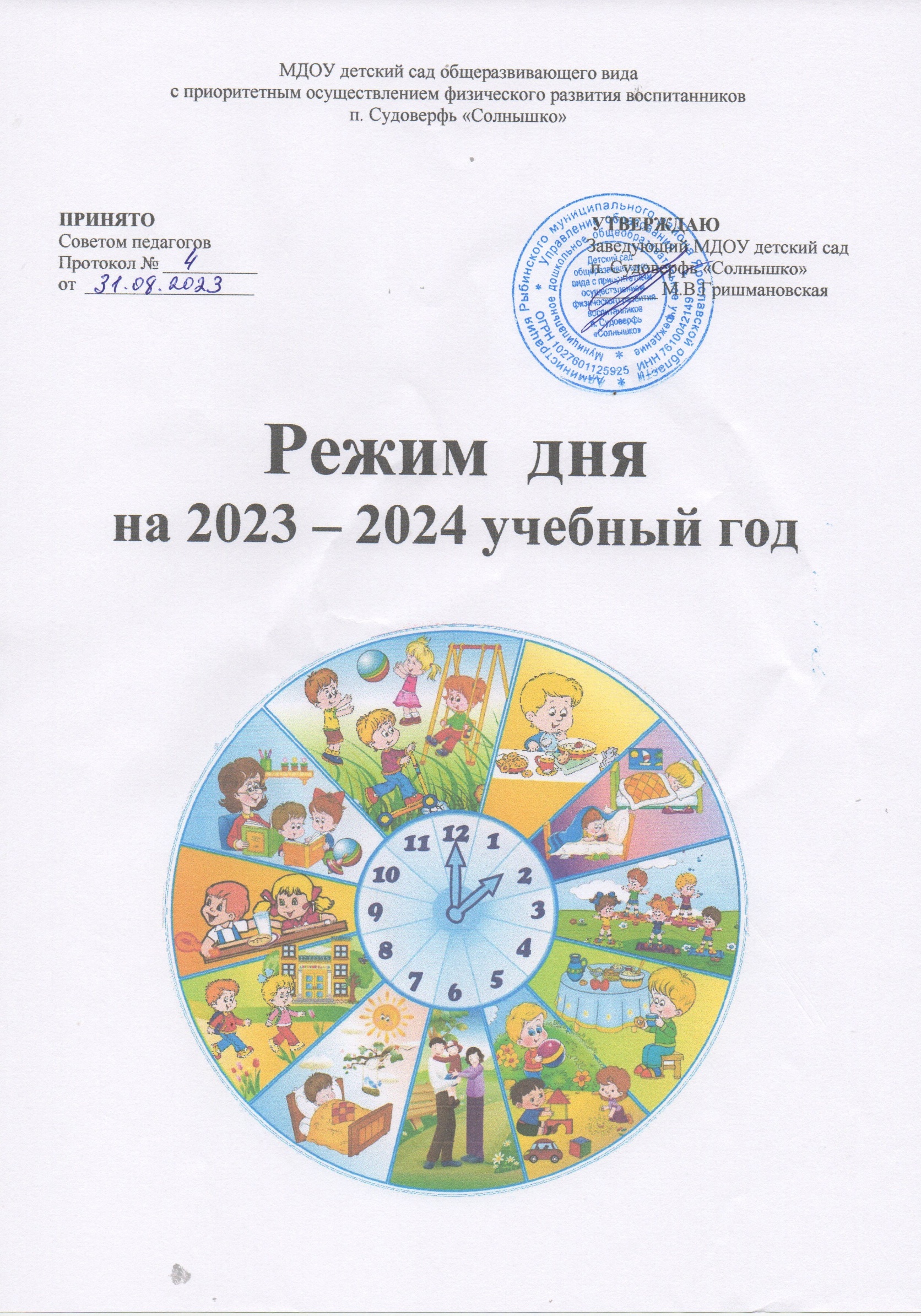 Режим дня составлен с расчетом на 12-часовое пребывание ребенка в детском саду.В группе круглосуточного пребывания с расчетом на 24-часовое.Первая группа  раннего  возраста (1,5 – 2 года)Холодный  период  годаТеплый  период  года2 группа раннего возраста  (2 – 3 года)Холодный  период годаТеплый  период  годаМладшая группа (3 – 4 года)Холодный период годаТеплый  период  годаСредняя группа (4 – 5 года)Холодный период годаТеплый  период  годаСтаршая группа (5 – 6 лет)Холодный  период  годаТеплый  период  годаПодготовительная группа (6 – 7 лет)Холодный  период  годаТеплый  период  годаКруглосуточная  группаХолодный  период  годаТеплый  период  годаРежимные моментыВремя  проведенияПрием детей, осмотр,  свободные игры, самостоятельная деятельность6.30 – 8.00 Утренняя гимнастика8.00 – 8.10Подготовка к завтраку, завтрак (подготовка к приему пищи: гигиенические процедуры,  посадка детей за столами; прием пищи; гигиенические процедуры после приема пищи)8.10 – 8.40Активное бодрствование детей (игры, предметная деятельность, самостоятельная дщеятельность)8.40 – 9.00Занятия в игровой форме по подгруппам, активное бодрствование детей (игры, предметная деятельность и другое)1 подгр. 9.00 – 9.102 подгр. 9.15 – 9.25Второй завтрак9.25 – 9.40Подготовка к прогулке, прогулка:- игры, - наблюдения, - двигательная активность (подвижные игры, развитие основных движений),- самостоятельная двигательная деятельность,- игры с песком, снегом9.40 – 11.00Возвращение с прогулки11.00 – 11.20Подготовка к обеду, обед (подготовка к приему пищи: гигиенические процедуры, посадка детей за столами; прием пищи;  гигиенические процедуры после приема пищи)11.20 – 12.00Подготовка ко сну, сон12.00 – 15.00Постепенный подъем, гимнастика пробуждения, оздоровительные мероприятия15.00 – 15.25Подготовка к полднику, полдник (подготовка к приему пищи: гигиенические процедуры, посадка детей за столами; прием пищи; гигиенические процедуры после приема пищи)15.25 – 15.50Занятия в игровой форме по подгруппам1 подгр. 15.50 – 16.002 подгр. 16.05 – 16.15Активное бодрствование детей (игры, предметная деятельность и другое)16.15 – 16.40Подготовка к прогулке, прогулка и уход домой16.40 – 18.30Режимные моментыВремя проведенияПрием, осмотр,  свободные игры, самостоятельная деятельность6.30 – 8.00Утренняя гимнастика8.00 – 8.10Подготовка к завтраку, завтрак (подготовка к приему пищи: гигиенические процедуры,  посадка детей за столами; прием пищи; гигиенические процедуры после приема пищи)8.10 – 8.50Активное бодрствование детей (игры, предметная деятельность, самостоятельная деятельность)8.50 – 9.00Занятия в игровой форме по подгруппам, активное бодрствование детей (игры, предметная деятельность и другое)1 подгр. 9.00 – 9.102 подгр. 9.15 – 9.25Второй завтрак9.25 – 9.35Подготовка к прогулке, прогулка: - игры, - наблюдения, - двигательная активность (подвижные игры, развитие основных движений),- самостоятельная двигательная деятельность,- воздушные и солнечные ванны,- игры с водой, песком9.35 - 11.00Возвращение	с	прогулки,	водные процедуры (мытье ног), пальчиковая гимнастика11.00 – 11.20Обед  (подготовка к приему пищи: гигиенические процедуры, посадка детей за столами; прием пищи;  гигиенические процедуры после приема пищи)11.20 – 12.00Подготовка ко сну, дневной сон (поход в туалет, переодевание, укладывание в кровати; дневной сон)12.00 – 15.00Постепенный подъем, гимнастика пробуждения, оздоровительные мероприятия15.00 – 15.25Подготовка к полднику, полдник (подготовка к приему пищи: гигиенические процедуры, посадка детей за столами; прием пищи; гигиенические процедуры после приема пищи)15.25 – 15.50Занятия в игровой форме по подгруппам1 подгр. 15.50 – 16.002 подгр. 16.10 – 16.20Подготовка к прогулке, прогулка:- подвижные и спортивные игры, - игры с водой, песком,- самостоятельная двигательная деятельность,- пальчиковая гимнастика,- чтение художественной литературы, Уход детей домой16.20 – 18.30Режимные моментыВремя  проведенияПриём и осмотр детей, самостоятельная деятельность, игры, прогулка (30 мин) 6.30 – 8.00Утренняя гимнастика8.00 – 8.10Подготовка к завтраку, завтрак (подготовка к приему пищи: гигиенические процедуры, посадка детей за столами; прием пищи; гигиенические процедуры после приема пищи)8.10 – 8.40Игры, самостоятельная деятельность8.40 – 9.00  Занятия в игровой форме по подгруппам9.00 – 9.109.20 – 9.30Второй завтрак9.30 – 9.40Подготовка к прогулке, прогулка:- игры, - наблюдения, - двигательная активность (подвижные игры, развитие основных движений),- самостоятельная двигательная деятельность,- игры с песком, снегом 9.40 – 11.10Возвращение с прогулки 11.10 – 11.30Подготовка к обеду,  обед (подготовка к приему пищи: гигиенические процедуры, посадка детей за столами; прием пищи; гигиенические процедуры после приема пищи)11.30 – 12.00Подготовка ко сну, дневной сон 12.00 – 15.00Постепенный подъём, гимнастика пробуждения, оздоровительные мероприятия 15.00 – 15.25Подготовка к полднику, полдник.15.25 – 15.50Занятия в игровой форме по подгруппам15.50 – 16.0016.05 – 16.15Самостоятельная деятельность, игры 16.15 – 16.30Подготовка к прогулке, прогулка, игры, уход детей домой16.30 – 18.30Режимные моментыВремя проведенияПрием, осмотр, свободные игры, самостоятельная деятельность6.30 – 8.00Утренняя зарядка на улице (с использованием элементов дыхательной гимнастики, упражнения со спортивным инвентарем и без него)8.00 – 8.10Подготовка к завтраку, завтрак (подготовка к приему пищи: гигиенические процедуры,  посадка детей за столами; прием пищи; гигиенические процедуры после приема пищи)8.10 – 8.40Самостоятельная деятельность, игры8.40 – 9.00Занятия в игровой форме по подгруппам9.00 – 9.109.20 – 9.30Второй завтрак9.30 – 9.40Прогулка: - игры, - наблюдения, - двигательная активность (подвижные и спортивные игры, развитие основных движений),- самостоятельная двигательная деятельность,- воздушные и солнечные ванны,- оздоровительные процедуры (хождение босиком по массажным дорожкам, обливание ног),- игры с водой, песком9.40 – 11.00Возвращение	с	прогулки,	водные процедуры (мытье ног), упражнения для снятия напряжения11.00 – 11.20Обед  (подготовка к приему пищи: гигиенические процедуры, посадка детей за столами; прием пищи;  гигиенические процедуры после приема пищи)11.20 – 11.50Подготовка ко сну, дневной сон (поход в туалет, переодевание, укладывание в кровати; дневной сон)11.50 – 15.00Постепенный подъем, гимнастика пробуждения, оздоровительные мероприятия 15.00 – 15.25Подготовка к полднику, полдник (подготовка к приему пищи: гигиенические процедуры, посадка детей за столами; прием пищи; гигиенические процедуры после приема пищи)15.25 – 15.50Занятия в игровой форме по подгруппам16.00 – 16.1016.20 – 16.30Подготовка к прогулке, прогулка:- подвижные и спортивные игры, - игры с водой, песком,- самостоятельная двигательная деятельность,- пальчиковая гимнастика,- чтение художественной литературы, Уход детей домой16.30 – 18.30Режимные моментыВремя  проведенияУтренний приём детей6.30 – 8.15Прогулка  (30 мин – 40 мин)6.30 – 8.15Игры, самостоятельная деятельность6.30 – 8.15Утренняя гимнастика6.30 – 8.15Подготовка к завтраку, завтрак (подготовка к приему пищи: гигиенические процедуры,  посадка детей за столами; прием пищи; гигиенические процедуры после приема пищи)8.15 – 8.45Игры, подготовка к занятиям8.45 – 9.00Занятия (включая гимнастику в процессе занятия - 2 минуты, перерывы между занятиями, не менее 10 минут)9.00 – 9.40Второй завтрак9.40 – 9.50Подготовка к прогулке, прогулка - игры, - наблюдения, - двигательная активность (подвижные и спортивные игры, развитие основных движений),- самостоятельная двигательная деятельность,- игры с водой, снегом9.50 – 11.45Возвращение с прогулки11.45 – 12.00Подготовка к обеду, обед (подготовка к приему пищи: гигиенические процедуры,  посадка детей за столами; прием пищи; гигиенические процедуры после приема пищи)12.00 - 12.30Подготовка ко сну, дневной сон 12.30 - 15.00Постепенный подъём, гимнастика пробуждения, оздоровительные мероприятия15.00 - 15.25Подготовка к полднику, уплотненный полдник (подготовка к приему пищи: гигиенические процедуры,  посадка детей за столами; прием пищи; гигиенические процедуры после приема пищи)15.25 – 15.50Игры, самостоятельная деятельность детей15.50 – 16.30Подготовка к прогулке, прогулка, уход детей домой16.30 - 18.30Режимные моментыВремя проведенияУтренний прием на улице (осмотр детей, термометрия)Прогулка (самостоятельная деятельность детей, игры)Утренняя гинастика на улице (не менее 10 минут)6.30 – 8.15Подготовка к завтраку, завтрак (подготовка к приему пищи: гигиенические процедуры,  посадка детей за столами; прием пищи; гигиенические процедуры после приема пищи)8.15 – 8.45Самостоятельная деятельность, игры, подготовка к прогулке8.45 – 9.15Прогулка: - игры, - наблюдения, - двигательная активность (подвижные и спортивные игры, развитие основных движений),- самостоятельная двигательная деятельность,- воздушные и солнечные ванны,- оздоровительные процедуры (хождение босиком по массажным дорожкам, обливание ног),- игры с водой, песком9.15 – 11.20Занятия на участке (занятие на игровой площадке, спортивной площадке)9.15 – 9.30Второй завтрак10.00 – 10.10Возвращение	с	прогулки,	водные процедуры (мытье ног), упражнения для снятия напряжения11.20 – 11.40Обед  (подготовка к приему пищи: гигиенические процедуры, посадка детей за столами; прием пищи;  гигиенические процедуры после приема пищи)11.40 – 12.10Подготовка ко сну, дневной сон (поход в туалет, переодевание, укладывание в кровати; дневной сон)12.10 – 15.00Постепенный подъем, гимнастика пробуждения, оздоровительные мероприятия 15.00 – 15.25Подготовка к полднику, уплотненный полдник (подготовка к приему пищи: гигиенические процедуры, посадка детей за столами; прием пищи; гигиенические процедуры после приема пищи)15.25 – 15.50Игры, досуги, общение и деятельность по интересам15.50 – 16.10Подготовка к прогулке, прогулка:- подвижные и спортивные игры, - игры с водой, песком,- самостоятельная двигательная деятельность,- пальчиковая гимнастика,- чтение художественной литературы, Уход детей домой16.10 – 18.30Режимные моментыВремя  проведенияУтренний прием  6.30 – 8.15Прогулка (30 – 60 мин)6.30 – 8.15Игры, самостоятельная деятельность6.30 – 8.15Утренняя гимнастика (не менее 10 минут)6.30 – 8.15Подготовка к завтраку, завтрак (подготовка к приему пищи: гигиенические процедуры, посадка детей за столами; прием пищи; гигиенические процедуры после приема пищи)8.15 – 8.45Игры, подготовка к занятиям8.45 – 9.00Занятия (включая гимнастику в процессе занятия - 2 минуты, перерывы между занятиями, не менее 10 минут)9.00 – 9.50Второй завтрак9.50 – 10.00Подготовка к прогулке, прогулка - игры, - наблюдения, - двигательная активность (подвижные и спортивные игры, развитие основных движений),- самостоятельная двигательная деятельность,- игры с водой, снегом10.00 – 12.05Возвращение с прогулки 12.05 – 12.15Подготовка к обеду, обед (подготовка к приему пищи: гигиенические процедуры, посадка детей за столами; прием пищи; гигиенические процедуры после приема пищи)12.15 – 12.45Подготовка ко сну, сон12.45 – 15.00Постепенный подъём, гимнастика пробуждения, оздоровительные мероприятия15.00 – 15.25Самостоятельная деятельность15.25 – 15.35Подготовка к полднику, уплотненный полдник (подготовка к приему пищи: гигиенические процедуры, посадка детей за столами; прием пищи; гигиенические процедуры после приема пищи)15.35 – 16.00Игры, самостоятельная деятельность16.00 – 16.30Подготовка к прогулке, прогулка, игры, уход детей домой16.30 – 18.30Режимные моментыВремя проведенияУтренний прием на улице (осмотр детей, термометрия)Прогулка (самостоятельная деятельность детей, игры)Утренняя зарядка на улице (не менее 10 минут)6.30 – 8.25Подготовка к завтраку, завтрак (подготовка к приему пищи: гигиенические процедуры,  посадка детей за столами; прием пищи; гигиенические процедуры после приема пищи)8.25 – 8.50Самостоятельная деятельность, игры, подготовка к прогулке8.50 – 9.15Прогулка: - игры, - наблюдения, - двигательная активность (подвижные и спортивные игры, развитие основных движений),- оздоровительная ходьба по территории детского сада на развитие выносливости,- самостоятельная двигательная деятельность,- воздушные и солнечные ванны,- оздоровительные процедуры (хождение босиком по массажным дорожкам, на спортивной площадке или в прогулочной зоне, обливание ног),- игры с водой, песком9.15 – 11.50Занятия на участке (занятие на игровой площадке, спортивной площадке)9.20 – 9.40Второй завтрак10.10 – 10.20Возвращение	с	прогулки,	водные процедуры (мытье ног), упражнения для снятия напряжения11.50 – 12.05Обед  (подготовка к приему пищи: гигиенические процедуры – обширное умывание, посадка детей за столами; прием пищи;  гигиенические процедуры после приема пищи)12.05 – 12.35Подготовка ко сну, дневной сон (поход в туалет, переодевание, укладывание в кровати; дневной сон)12.35 – 15.00Постепенный подъем, гимнастика пробуждения, оздоровительные мероприятия (воздушные ванны 5 минут с постепенным (каждые 2 дня) увеличением времени), дыхательная гимнастика15.00 – 15.25Игры, досуги, общение и деятельность по интересам15.25 – 15.35Подготовка к полднику, уплотненный полдник (подготовка к приему пищи: гигиенические процедуры, посадка детей за столами; прием пищи; гигиенические процедуры после приема пищи)15.35 – 16.00 Самостоятельная деятельность детей16.00 – 16.10Подготовка к прогулке, прогулка:- подвижные и спортивные игры, - игры с водой, песком,- самостоятельная двигательная деятельность,- пальчиковая гимнастика,- чтение художественной литературы,- релаксация.Уход детей домой16.10 – 18.30Режимные моментыВремя  проведенияУтренний прием на улице (осмотр детей, термометрия)6.30 – 8.25Прогулка (30 – 60 мин)6.30 – 8.25Игры, самостоятельная деятельность6.30 – 8.25Утренняя гимнастика (не менее 10 минут)6.30 – 8.25Подготовка к завтраку, завтрак (подготовка к приему пищи: гигиенические процедуры,  посадка детей за столами; прием пищи; гигиенические процедуры после приема пищи)8.25 – 8.50Игры, подготовка к занятиям8.50 – 9.00Занятия (включая гимнастику в процессе занятия - 2 минуты, перерывы между занятиями, не менее 10 минут)9.00 – 9.50Второй завтрак9.50 – 10.00Подготовка к прогулке, прогулка (игры,  наблюдения, двигательная активность - подвижные и спортивные игры, развитие основных движений, самостоятельная двигательная деятельность, игры с песком, снегом) 10.00 – 12.15Возвращение с прогулки12.15 – 12.25Подготовка к обеду, обед (подготовка к приему пищи: гигиенические процедуры – обширное умывание, посадка детей за столами; прием пищи;  гигиенические процедуры после приема пищи)12.25 – 12.55Подготовка ко сну, сон (поход в туалет, переодевание, укладывание в кровати; дневной сон)12.55 – 15.00Постепенный подъём, гимнастика пробуждения, оздоровительные мероприятия15.00 – 15.25Самостоятельная деятельность15.25 – 15.35Подготовка к полднику, полдник (подготовка к приему пищи: гигиенические процедуры, посадка детей за столами; прием пищи; гигиенические процедуры после приема пищи)15.35 – 15.55Игры, самостоятельная деятельность15.55 – 16.40Подготовка к прогулке, прогулка, игры, уход детей домой16.40 – 18.30Режимные моментыВремя проведенияУтренний прием на улице (осмотр детей, термометрия)Прогулка (самостоятельная деятельность детей, игры)Утренняя зарядка на улице (не менее 10 минут)6.30 – 8.25Подготовка к завтраку, завтрак (подготовка к приему пищи: гигиенические процедуры,  посадка детей за столами; прием пищи; гигиенические процедуры после приема пищи)8.25 – 8.50Самостоятельная деятельность, игры, подготовка к прогулке8.50 – 9.20Прогулка: - игры, - наблюдения, - двигательная активность (подвижные и спортивные игры, развитие основных движений),- оздоровительная ходьба по территории детского сада на развитие выносливости,- самостоятельная двигательная деятельность,- воздушные и солнечные ванны,- оздоровительные процедуры (хождение босиком по массажным дорожкам, на спортивной площадке или в прогулочной зоне, обливание ног),- игры с водой, песком9.20 – 12.00Занятия  на участке (занятие на игровой площадке, спортивной площадке)9.20 – 9.45Второй завтрак10.15 – 10.20Возвращение	с	прогулки,	водные процедуры (мытье ног), упражнения для снятия напряжения12.00 – 12.15Обед  (подготовка к приему пищи: гигиенические процедуры – обширное умывание, посадка детей за столами; прием пищи;  гигиенические процедуры после приема пищи)12.15 – 12.45Подготовка ко сну, дневной сон (поход в туалет, переодевание, укладывание в кровати; дневной сон)12.45 – 15.00Постепенный подъем, гимнастика пробуждения, оздоровительные мероприятия (воздушные ванны 5 минут с постепенным (каждые 2 дня) увеличением времени), дыхательная гимнастика15.00 – 15.25Подготовка к полднику, уплотненный полдник (подготовка к приему пищи: гигиенические процедуры, посадка детей за столами; прием пищи; гигиенические процедуры после приема пищи)15.25 – 15.50Игры, самостоятельная деятельность детей15.50 – 16.10Подготовка к прогулке, прогулка:- подвижные и спортивные игры, - игры с водой, песком,- самостоятельная двигательная деятельность,- пальчиковая гимнастика,- чтение художественной литературы,- релаксация.Уход детей домой16.10 – 18.30Режимные моментыВремя  проведенияУтренний прием (осмотр детей, термометрия)6.30 – 8.35Прогулка (самостоятельная деятельность детей, игры)  (30 – 60 мин)6.30 – 8.35Игры, самостоятельная деятельность6.30 – 8.35Утренняя гимнастика (не менее 10 минут)6.30 – 8.35Подготовка к завтраку, завтрак (подготовка к приему пищи: гигиенические процедуры,  посадка детей за столами; прием пищи; гигиенические процедуры после приема пищи)8.35 – 8.55Игры, подготовка к занятиям8.55 – 9.00Занятия (включая гимнастику в процессе занятия - 2 минуты, перерывы между занятиями, не менее 10 минут)9.00 – 10.50Второй завтрак10.10 – 10.20Подготовка к прогулке, прогулка - игры, - наблюдения, - двигательная активность (подвижные и спортивные игры, развитие основных движений),- игры с песком, снегом10.50 – 12.20Возвращение с прогулки12.20 – 12.30Подготовка к обеду, обед (подготовка к приему пищи: гигиенические процедуры,  посадка детей за столами; прием пищи; гигиенические процедуры после приема пищи)12.30 – 12.50Подготовка ко сну, сон12.50 – 15.00Постепенный подъём, гимнастика пробуждения, оздоровительные мероприятия15.00 – 15.25Самостоятельная деятельность15.25 – 15.40Подготовка к полднику, уплотненный полдник (подготовка к приему пищи: гигиенические процедуры,  посадка детей за столами; прием пищи; гигиенические процедуры после приема пищи)15.40 – 16.00Игры, самостоятельная деятельность16.00 – 16.40Подготовка к прогулке, прогулка, игры, уход детей домой16.40 – 18.30Режимные моментыВремя проведенияУтренний прием на улице (осмотр детей, термометрия)Прогулка (самостоятельная деятельность детей, игры)Утренняя зарядка на улице (не менее 10 минут)6.30 – 8.35Подготовка к завтраку, завтрак (подготовка к приему пищи: гигиенические процедуры,  посадка детей за столами; прием пищи; гигиенические процедуры после приема пищи)8.35 – 8.55Самостоятельная деятельность, игры, подготовка к прогулке8.55 – 9.20Прогулка: - игры, - наблюдения, - двигательная активность (подвижные и спортивные игры, развитие основных движений),- оздоровительная ходьба по территории детского сада на развитие выносливости,- самостоятельная двигательная деятельность,- воздушные и солнечные ванны,- оздоровительные процедуры (хождение босиком по массажным дорожкам, на спортивной площадке или в прогулочной зоне, обливание ног),- игры с водой, песком9.20 – 12.10Занятия на участке (занятие на игровой площадке, спортивной площадке)9.20 – 9.50Второй завтрак10.20 – 10.30Возвращение	с	прогулки,	водные процедуры (мытье ног), упражнения для снятия напряжения12.10 – 12.20Обед  (подготовка к приему пищи: гигиенические процедуры – обширное умывание, посадка детей за столами; прием пищи;  гигиенические процедуры после приема пищи)12.20 – 12.50Подготовка ко сну, дневной сон (поход в туалет, переодевание, укладывание в кровати; дневной сон)12.50 – 15.00Постепенный подъем, гимнастика пробуждения, оздоровительные мероприятия (воздушные ванны 5 минут с постепенным (каждые 2 дня) увеличением времени), дыхательная гимнастика15.00 – 15.25Игры, досуги, общение и деятельность по интересам15.25 – 15.40Подготовка к полднику, уплотенный полдник (подготовка к приему пищи: гигиенические процедуры, посадка детей за столами; прием пищи; гигиенические процедуры после приема пищи)15.40 – 16.00Подготовка к прогулке, прогулка:- подвижные и спортивные игры, - игры с водой, песком,- самостоятельная двигательная деятельность,- пальчиковая гимнастика,- чтение художественной литературы,- релаксация.Уход детей домой16.00 – 18.30Режимные моментыВремя  проведенияПостепенный подъем, осмотр, игры7.00 – 7.30Прогулка (30 мин)7.30 – 8.00Утренняя гимнастика (не менее 10 минут)8.00 – 8.10Самостоятельная деятельность8.10 – 8.20Подготовка к завтраку, завтрак8.20 – 8.50Игры, самостоятельная деятельность8.50 – 9.00Занятия (включая гимнастику в процессе занятия - 2 минуты, перерывы между занятиями, не менее 10 минут)9.00 – 10.35Второй завтрак10.35 – 10.45Подготовка к прогулке, прогулка10.45 – 12.20Возвращение с прогулки, подготовка к обеду12.20 – 12.30Обед12.30 – 12.50Подготовка ко сну, сон12.50 – 15.00Постепенный подъём, гимнастика пробуждения, оздоровительные мероприятия15.00 – 15.25Самостоятельная деятельность15.25 – 15.35Подготовка к полднику, полдник15.35 – 15.55Игры, самостоятельная деятельность15.55 – 16.40Подготовка к прогулке, прогулка16.40 – 18.45Подготовка к ужину, ужин18.45 – 19.05Игры, самостоятельная деятельность, чтение художественной литературы19.05 – 20.40Гигиенические процедуры, подготовка ко сну20.40 – 21.00Ночной сон21.00 – 7.00Режимные моментыВремя  проведенияПриём детей на улице, прогулка, самостоятельная деятельность утренняя гимнастика (на улице)6.30 (7.30) – 8.20Приём детей на улице, прогулка, самостоятельная деятельность утренняя гимнастика (на улице)8.07 – 8.15Подготовка к завтраку, завтрак8.20 – 8.50Самостоятельная деятельность, игры, 8.50 – 9.20Подготовка к прогулке, прогулка (игры, наблюдения, воздушные и солнечные процедуры)9.20 – 12.10Образовательная деятельность (на участке)9.20 – 9.45Второй завтрак10.00 – 10.05Возвращение с прогулки, водные процедуры (мытье ног), 12.10 – 12.25Подготовка к обеду, обед12.25 – 12.50Подготовка ко сну, дневной сон 12.50 – 15.00Постепенный подъём, гимнастика пробуждения, оздоровительные мероприятия 15.00 – 15.25Игры, досуги, общение и деятельность по интересам15.25 – 15.30Подготовка к полднику, полдник15.30 – 15.55Самостоятельная деятельность, игры, чтение художественной литературы15.55 – 16.20Подготовка к прогулке, прогулка, игры16.20 – 18.45Подготовка к ужину, ужин18.45 – 19.10Игры, самостоятельная деятельность, чтение художественной литературы19.10 – 20.40Гигиенические процедуры, подготовка ко сну20.40 – 21.00Ночной сон21.00 – 7.00Постепенный подъем, гигиенические процедуры7.00 – 7.30